ООО «ТТС Инжиниринг»                                                             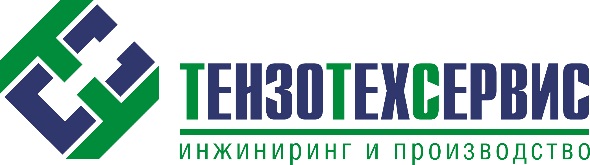 420021 РТ г.Казань ул.Татарстан 14/59Тел.: +7 (843) 554-45-45, +7(800) 555-21-03                                                         ОГРН 1161690116610, ИНН/КПП 1656094269/165601001                                                 E-mail: info@tts-kazan.ru, www.tts-kazan.ruОпросный лист на шнековый транспортерОрганизация	Должность	Тел./ факс	Город		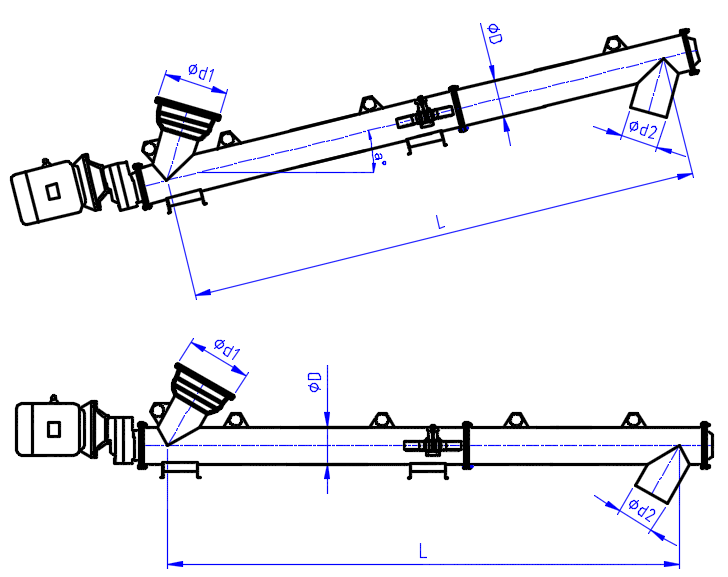 №ПоказателиЕд. изм.ВеличинаВеличинаПримечание/Дополнение.Наименование продуктаНасыпная  плотностьт/м3Размер частицммТекучесть: - очень свободная    - свободная   - средняя   - медленная Текучесть: - очень свободная    - свободная   - средняя   - медленная Текучесть: - очень свободная    - свободная   - средняя   - медленная Текучесть: - очень свободная    - свободная   - средняя   - медленная Текучесть: - очень свободная    - свободная   - средняя   - медленная Абразивность: - нет    - умеренная   - средняя   - высокая Абразивность: - нет    - умеренная   - средняя   - высокая Абразивность: - нет    - умеренная   - средняя   - высокая Абразивность: - нет    - умеренная   - средняя   - высокая Абразивность: - нет    - умеренная   - средняя   - высокая ТемператураградВозможные опасностиДавление столба материала в зоне загрузки - нет     - да    Давление столба материала в зоне загрузки - нет     - да    Давление столба материала в зоне загрузки - нет     - да    Давление столба материала в зоне загрузки - нет     - да    Давление столба материала в зоне загрузки - нет     - да    Продукт поступает (размещение в технологической цепи) - из  - в Продукт поступает (размещение в технологической цепи) - из  - в Продукт поступает (размещение в технологической цепи) - из  - в Продукт поступает (размещение в технологической цепи) - из  - в Продукт поступает (размещение в технологической цепи) - из  - в Производительностьт/чДлина шнека (по осям)ммУгол наклонаградДиаметрммДиаметр входного патрубкаммТип входного патрубка - круглый     - прямоугольный     - универсальный (шарнирный)    Тип входного патрубка - круглый     - прямоугольный     - универсальный (шарнирный)    Тип входного патрубка - круглый     - прямоугольный     - универсальный (шарнирный)    Тип входного патрубка - круглый     - прямоугольный     - универсальный (шарнирный)    Тип входного патрубка - круглый     - прямоугольный     - универсальный (шарнирный)    Диаметр выходного патрубкаммТип входного патрубка - круглый     - прямоугольный     - универсальный (шарнирный)    Тип входного патрубка - круглый     - прямоугольный     - универсальный (шарнирный)    Тип входного патрубка - круглый     - прямоугольный     - универсальный (шарнирный)    Тип входного патрубка - круглый     - прямоугольный     - универсальный (шарнирный)    Тип входного патрубка - круглый     - прямоугольный     - универсальный (шарнирный)    Способ эксплуатации- непрерывная     - периодическая Способ эксплуатации- непрерывная     - периодическая Способ эксплуатации- непрерывная     - периодическая Способ эксплуатации- непрерывная     - периодическая Способ эксплуатации- непрерывная     - периодическая Расположение привода - у входа    - у выхода Расположение привода - у входа    - у выхода Расположение привода - у входа    - у выхода Расположение привода - у входа    - у выхода Расположение привода - у входа    - у выхода Тип шнека - трубчатый     - желобчатый U-образный      - желобчатый V-образный      Тип шнека - трубчатый     - желобчатый U-образный      - желобчатый V-образный      Тип шнека - трубчатый     - желобчатый U-образный      - желобчатый V-образный      Тип шнека - трубчатый     - желобчатый U-образный      - желобчатый V-образный      Тип шнека - трубчатый     - желобчатый U-образный      - желобчатый V-образный      Материал исполнения шнека - угл. сталь     - нерж. сталь Материал исполнения шнека - угл. сталь     - нерж. сталь Материал исполнения шнека - угл. сталь     - нерж. сталь Материал исполнения шнека - угл. сталь     - нерж. сталь Материал исполнения шнека - угл. сталь     - нерж. сталь Другие данные и требования Другие данные и требования Другие данные и требования Другие данные и требования Другие данные и требования 